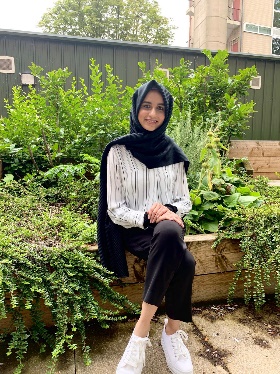 My name is Fatima and I am the VP AHSS for this academic year. I studied BA English Literature (HONS) and graduated this semester. Previously, I have actively involved myself with various university and SU activities like student ambassador, welcome buddy and society committee roles.I was born and brought up in Saudi Arabia and then moved to Dubai for a couple of years. I studied commerce subjects as my GCSE subjects, so I do understand finance, business and economics at a fairly intermediate level. I love learning languages and currently learning Korean. My favourite colour is purple. 